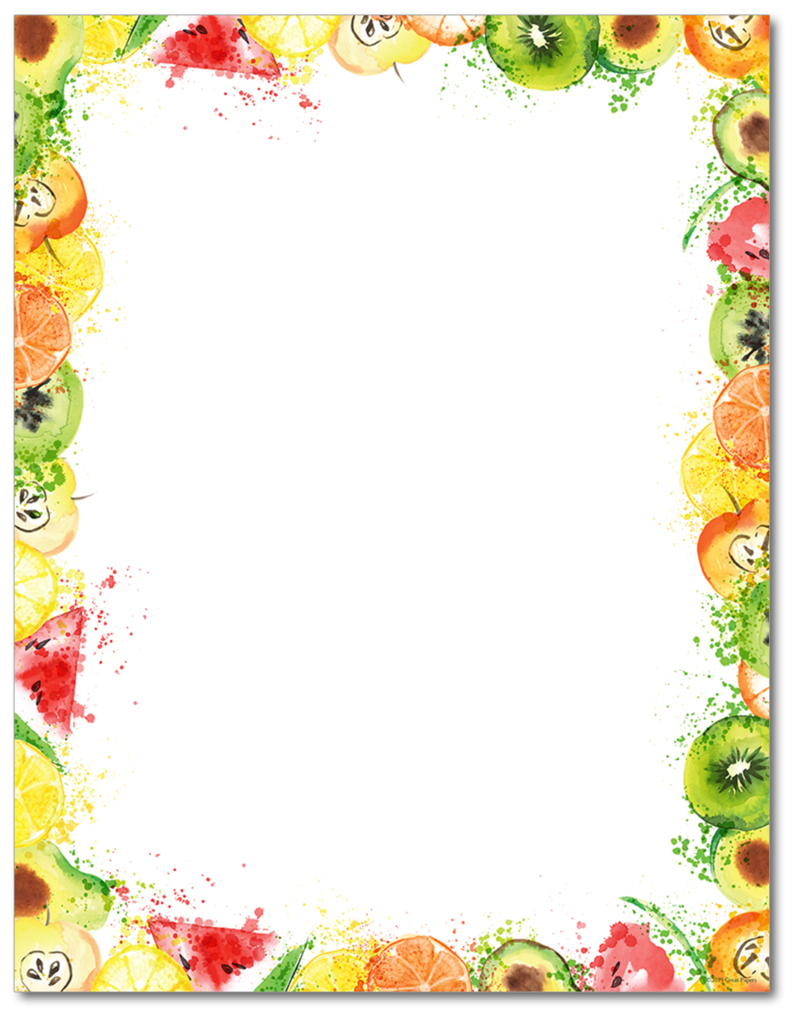 Menu Subject to change without notice. This Institution is an Equal Opportunity Provider.MondayTuesdayWednesdayThursdayFriday1Corn Dog withFrench Fries OrYogurt Boat2Corn Dog withFrench FriesOrYogurt Boat3French Bread PizzaOrYogurt Boat4French Bread PizzaOrYogurt Boat58Pancakes withHam SlicesOrYogurt Boat9Pancakes withHam SlicesOrYogurt Boat10Cheeseburger SubWith TotsOrYogurt Boat11Cheeseburger SubWith TotsOrYogurt Boat1215Grilled Chicken & Cheese on a BunOrYogurt Boat16Grilled Chicken & Cheese on a BunOrYogurt Boat17French Toast StixWith HamOrYogurt Boat18French Toast StixWith HamOrYogurt Boat1922Pork & CheeseNachosOrYogurt Boat22Pork & CheeseNachosOrYogurt Boat24Sausage, Egg, Cheese CroissantOrYogurt Boat25Sausage, Egg, Cheese CroissantOrYogurt Boat2629Hot Dog with TotsAnd beansOrYogurt Boat30Hot Dog with TotsAnd beansOrYogurt Boat31Chicken & GravyWith MashedOrYogurt BoatChicken & GravyWith MashedOrYogurt BoatMilk Choices:1% White or Fat Free Chocolate